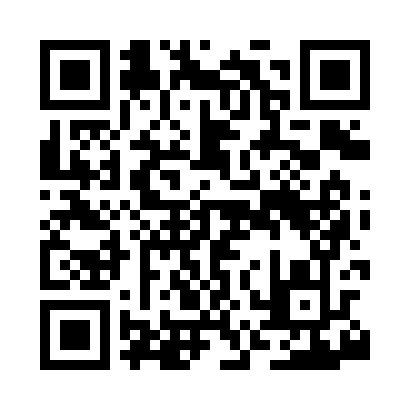 Prayer times for Abernathys Mill, Georgia, USAWed 1 May 2024 - Fri 31 May 2024High Latitude Method: Angle Based RulePrayer Calculation Method: Islamic Society of North AmericaAsar Calculation Method: ShafiPrayer times provided by https://www.salahtimes.comDateDayFajrSunriseDhuhrAsrMaghribIsha1Wed5:366:511:385:208:259:402Thu5:356:501:385:208:269:413Fri5:346:491:385:218:269:424Sat5:326:481:385:218:279:435Sun5:316:471:375:218:289:446Mon5:306:471:375:218:299:457Tue5:296:461:375:218:299:468Wed5:286:451:375:218:309:479Thu5:276:441:375:218:319:4810Fri5:266:431:375:218:329:4911Sat5:256:421:375:218:339:5012Sun5:246:411:375:218:339:5113Mon5:236:411:375:218:349:5214Tue5:226:401:375:218:359:5315Wed5:216:391:375:218:369:5416Thu5:206:391:375:228:369:5517Fri5:196:381:375:228:379:5618Sat5:186:371:375:228:389:5719Sun5:176:371:375:228:389:5820Mon5:166:361:375:228:399:5921Tue5:156:351:385:228:4010:0022Wed5:156:351:385:228:4110:0123Thu5:146:341:385:228:4110:0224Fri5:136:341:385:228:4210:0325Sat5:126:331:385:238:4310:0426Sun5:126:331:385:238:4310:0527Mon5:116:331:385:238:4410:0528Tue5:116:321:385:238:4510:0629Wed5:106:321:385:238:4510:0730Thu5:096:311:395:238:4610:0831Fri5:096:311:395:238:4610:09